Dot. postępowania:  44/BL/URZĄDZENIA MEDYCZNE/PN/15W związku z prowadzonym postępowaniem na dostawę urządzeń medycznych i ich rozmieszczenie oraz montaż w budynku Filtra Epidemiologicznego na terenie obiektu Urzędu do Spraw Cudzoziemców w Białej Podlaskiej Zamawiający uprzejmie informuje, że w dniu 17.08.2015 r. wpłynęły zapytania do Specyfikacji Istotnych Warunków Zamówienia.Zgodnie z art. 38 ust. 2 ustawy z dnia 29 stycznia 2004 roku Prawo zamówień publicznych (Dz. U. z 2013 r. poz. 907 z późn. zm.), zwanej dalej „ustawą Pzp”, Zamawiający przedstawia wyjaśnienia w ww. sprawie:Pytanie:„Mam jedno spostrzeżenie. W opisie jest:wbudowany wzrostomierz umożliwiający pomiar wysokości co najmniej do 230 cm.Z wiedzy jaka posiadam o wagach medycznych, nie mam takiego produktu dostępnego na rynku Polskim. Czy w związku z tym dopuścicie Państwo mierzenie wzrostu do 220 cm?”Odpowiedź Zamawiającego:Zamawiający uprzejmie informuje, że według posiadanej przez niego wiedzy produkt wymagany w pkt 9 załącznika nr 1 do SIWZ (waga ze wzrostomierzem) jest dostępny na polskim rynku. Niemniej jednak, aby rozszerzyć krąg potencjalnych wykonawców zainteresowanych niniejszym zamówieniem Zamawiający dokonuje modyfikacji zapisów SIWZ.W związku z powyższym Zamawiający na podstawie art. 38 ust. 4 ustawy Prawo zamówień publicznych dokonuje następującej zmiany SIWZ:w załączniku nr 1 do SIWZ  (Szczegółowy Opis Przedmiotu Zamówienia) oraz w załączniku nr 4a (formularz parametrów technicznych) pkt 9, tiret 3 otrzymuje następujące brzmienie:„-wbudowany wzrostomierz umożliwiający pomiar wysokości co najmniej do 220 cm”.Udzielone odpowiedzi stanowią integralną część SIWZ, zmiany SIWZ są wiążące dla wszystkich Wykonawców biorących udział w przedmiotowym postępowaniu.W załączeniu zmodyfikowany załącznik nr 4a (formularz techniczny oferowanych urządzeń).Biorąc powyższe pod uwagę, Zamawiający informuje, że przedłuża termin składania ofert do dnia 21.08.2015 r. do godz. 11.00. Otwarcie ofert nastąpi w tym samym dniu o godz. 11.15.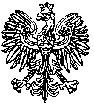            Warszawa, dnia   17 sierpnia 2015 r.Dyrektor GeneralnyUrzędu do Spraw CudzoziemcówArkadiusz SzymańskiBLiPZ -260-  4491/2015/MS